ГОСУДАРСТВЕННОЕ ОБРАЗОВАТЕЛЬНОЕ УЧРЕЖДЕНИЕприднестровский государственный университет им. Т.Г. ШевченкоУправление молодежной политики и социально-психологической поддержкиПорядокразработки рабочей программы воспитанияпо образовательным программам высшего образования (бакалавриат, специалитет) в соответствии с актуализированными ГОС ВОв Приднестровском государственном университетеТирасполь, 2021Составители:В.В. Ени, доктор педагогических наук, профессор, проректор по молодежной политике ПГУ им. Т.Г. Шевченко;И.В. Клименко, кандидат психологических наук, доцент, начальник Управления молодежной политики и социально-психологической поддержки;Порядок разработки рабочей программы воспитания по программам высшего образования (бакалавриат, специалитет) в соответствии с актуализированными ГОС ВО в Приднестровском государственном университете рассмотрен и утвержден Советом по воспитательной работе ПГУ им. Т.Г. Шевченко. Протокол №2 от 14.10.2021г.СодержаниеНазначение и область примененияНастоящий Порядок регламентирует структуру и содержание рабочей программы воспитания ОПОП в рамках реализации  государственных образовательных стандартов высшего образования, порядок ее разработки, согласования и утверждения в ГОУ  «Приднестровский государственный университет им. Т.Г. Шевченко».Порядок подлежит применению всеми структурными подразделениями, обеспечивающими реализацию образовательного процесса в ПГУ им. Т.Г. Шевченко.Рабочая программа воспитания  входит в состав комплекта  документов основной профессиональной образовательной программы.Рабочая программа воспитания регламентирует деятельность преподавателей и обучающихся в ходе образовательного процесса по воспитательной работе.Нормативные ссылкиНормативные правовые документы Российской Федерации:1.Федеральный закон от 31.07.2020г.№304-ФЗ «О внесении изменений в Федеральный закон «Об образовании в РФ» по вопросам воспитания обучающихся»;2. Федеральные образовательные стандарты высшего образования;3. Стандарт организации воспитательной деятельности образовательных организаций высшего образования, утвержденный на заседании Совета Министерства образования и науки РФ по делам молодежи с участием членов президиума Союза ректоров 04.09.2015г., протокол№ДЛ-34/09пр.Законодательные и подзаконные акты Приднестровской Молдавской РеспубликиКонституция ПМР в действующей редакции;Законы ПМРЗакон Приднестровской Молдавской Республики от 27 июня 2003г. №294-3- III «Об образовании» (САЗ 03– 26) в действующей редакции по состоянию на 25 июля 2019 г.;Закон Приднестровской Молдавской Республики от 21 апреля 2004 года «№ 498-3-III «О государственной молодежной политике» (САЗ 04-17) в действующей редакции;Закон Приднестровской Молдавской Республики от 4 августа 2008 года № 528-З-IV «Об общественных объединениях» (САЗ 08-31) в действующей редакции;Закон Приднестровской Молдавской Республики от 19 ноября 2013 года № 232-3-V «О добровольческой деятельности» (САЗ 13-46) в действующей редакции.Указы Президента ПМР:Указ  Президента ПМР от 14 мая 2001г. № 233 «Об утверждении Концепции военно-патриотического воспитания молодежи»; Указ Президента Приднестровской Молдавской Республики от 12 мая 2003 г. №201 «Об утверждении концепции воспитания детей и молодежи в Приднестровской Молдавской Республике» (САЗ 03-20);Указ Президента Приднестровской Молдавской Республики от 18 августа 2003 года №362 «Об утверждении концепции развития детского и молодежного общественного движения в Приднестровской Молдавской Республике» (САЗ 03-34)Указ Президента ПМР от 17 января 2018 г.№15 «Об утверждении Положения о государственных стипендиях и премиях Президента Приднестровской Молдавской Республики».Постановления Правительства ПМР: Постановление Правительства ПМР от 6 июля 2018г. № 232 «Об утверждении Концепции развития государственной молодежной политики в Приднестровской Молдавской Республике на 2018-2022 годы»; Постановление Правительства ПМР от 7 февраля 2020г. № 20 «Об утверждении идеологической Концепции гражданско-патриотического воспитания в Приднестровской Молдавской Республике на 2020-2026 годы».Приказы Министерства просвещения ПМР: Приказ Министерства просвещения Приднестровской Молдавской Республики от 15 января 2002 года № 21 «Об утверждении Положения «Об ученическом (студенческом) самоуправлении образовательного учреждения»; Приказ Министерства просвещения Приднестровской Молдавской Республики от 29 сентября 2014 № 1262 «Об утверждении Программы мероприятий по реализации государственной молодежной политики на 2014-2020 годы в рамках Стратегии государственной молодежной политики на 2014-2020 годы» (САЗ 14-41).Локальные нормативные правовые документы:Приказы:Приказ № 204-ОД от 4.03.2008г. Утверждение и введение в действие Концепции воспитания студенческой молодежи в ПГУ им. Т.Г. Шевченко от 25.01.2008г.;Приказ № 1032-ОД от 30.06.2017г. Утверждение и введение в действие Стандарта организации воспитательной деятельности в ПГУ им.   Т.Г. Шевченко. Система менеджмента качества. СТ ПГУ 004.01-2017.;Приказ № 1597-ОД от 15 декабря 2017 г. Утверждение и введение в действие «Положения об электронном портфолио в ГОУ «Приднестровский государственный университет им. Т.Г. Шевченко»;Приказ № 77-ОД от 17 января 2018г. Утверждение и введение в действие Формы отчета по результатам самообследования факультета (института, филиала) по показателю «Воспитательная деятельность, проведенного в текущем учебном году»;Приказ № 779-ОД от 10 апреля 2019 г. «О введение в действие должностной инструкции заместителя декана (директора) по организации воспитательной работы ПГУ им. Т.Г. Шевченко»;Приказ №25-ОД от 13.01.2020 г. Утверждение и введение в действие «Положения о стипендиальном фонде Приднестровского государственного университета им. Т.Г. Шевченко»;Инструкция по порядку предоставления документов на стипендиальную комиссию университета от 23.06.2020 г.Уставы, кодексы, план-программы:Устав Государственного образовательного учреждения «Приднестровский Государственный университет им. Т.Г. Шевченко». (Утвержден Указом Президента ПМР №87от 24 февраля 2016 года);Этический кодекс преподавателей, работников и обучающихся государственного образовательного учреждения «Приднестровский государственный университет им. Т.Г. Шевченко» (Утвержден ректором ПГУ им. Т.Г. Шевченко март 2018 г.)Комплексные план-программы воспитания студентов ПГУ   им. Т.Г. Шевченко по направлениям на весь период обучения:гражданско-патриотического воспитания. Утверждена ректором ПГУ им. Т.Г. Шевченко от 1 сентября 2018 г.; ПГУ – вуз здорового образа жизни. Утверждена ректором ПГУ им. Т.Г. Шевченко от 20 ноября 2018 г.; духовно-нравственного воспитания. Утверждена ректором ПГУ  им. Т.Г. Шевченко от 20 июля 2018 г.; трудового и экологического воспитания. Утверждена ректором ПГУ им. Т.Г. Шевченко от 1 июля 2018 г.; семейного воспитания. Утверждена ректором ПГУ им. Т.Г. Шевченко от 15 октября 2018 г.; эстетического воспитания. Утверждена ректором ПГУ им. Т.Г. Шевченко 26 мая 2020 г.; воспитательной работы со студентами, проживающими в общежитиях ПГУ им. Т.Г. Шевченко, на все годы обучения. Утверждена ректором ПГУ им. Т.Г. Шевченко 26 мая 2020 г.; по профилактике заболеваний и проведению санитарно- просветительской и лекционной работы. Утверждена ректором ПГУ  им. Т.Г. Шевченко 19 января 2020 г.;Программа поддержки социально-незащищенных слоев студентов ПГУ им. Т.Г.Шевченко на период 2018-2022 гг. (Утверждена на заседании Совета по воспитательной работе ПГУ 22 февраля 2018г, протокол №5. Утверждена ректором ПГУ им. Т.Г. Шевченко  22 февраля 2018 г.);Положения:Положение о руководителе академической группы в Приднестровском государственном университете им. Т.Г. Шевченко (Утверждено ректором ПГУ им. Т.Г. Шевченко от 12 декабря 2019 г.);Положение об Объединенном студенческом Совете общежитий ПГУ им. Т. Г. Шевченко. Утверждено на заседании Совета по воспитательной работе от 13 февраля 2020г, протокол №5. (Утверждено ректором ПГУ им. Т.Г.Шевченко  13 февраля 2020г.);Положение об Объединенном Студенческом Совете Факультетов ПГУ им. Т.Г. Шевченко. (Утверждено на заседании Совета по воспитательной работе ПГУ от 9 апреля 2020г, протокол № 7. Утверждено ректором ПГУ им. Т.Г.Шевченко  9 апреля 2020 г.);Положение «О студенческом общежитии Приднестровского государственного университета им. Т. Г. Шевченко». (Утверждено на заседании Ученого Совета ПГУ от 25 ноября 2020г. Утверждено ректором ПГУ им. Т.Г.Шевченко 2020 г.).Термины и определенияГосударственный образовательный стандарт высшего образования (ГОС ВО) – комплексная норма качества высшего образования по направлению и уровню подготовки, обязательная для исполнения всеми высшими учебными заведениями на территории Российской Федерации и Приднестровской Молдавской Республики, реализующими основные образовательные программы соответствующих уровней и направлений подготовки, имеющими российскую государственную аккредитацию или претендующими на ее получение.Основная профессиональная образовательная программа высшего образования (ОПОП ВО) – комплексный проект образовательного процесса в вузе, представляющий собой совокупность учебно-методических документов, регламентирующих цели, ожидаемые результаты, содержание и реализацию образовательного процесса по определенному направлению, уровню и профилю подготовки.Рабочая программа воспитания в образовательной организации высшего образования (определяет комплекс основных характеристик осуществляемой в образовательной организации воспитательной деятельности); Рабочие программы воспитания как часть основных образовательных программ (ОПОП), реализуемых организациях ВО (разрабатывается на период реализации образовательной программы и определяет комплекс ключевых характеристик системы воспитательной работы в вузе (принципы, методологические подходы, цель, задачи, направления, формы, средства  и методы воспитания, планируемые результаты и др.); Календарный план воспитательной работы образовательной организации высшего образования, конкретизирующий перечень событий  и мероприятий воспитательной направленности, которые организуются  и проводятся образовательной организацией и (или) в которых субъекты воспитательного процесса принимают участие.Календарный план воспитательной работы к рабочей программе воспитания ОПОП разрабатывается на основе календарного плана воспитательной работы вуза, мероприятий факультета, кафедры.Профиль, специализация, программа – совокупность основных типичных черт какой-либо профессии, определяющих конкретную направленность образовательной программы в зависимости от уровня высшего образования – бакалавриат, специалитет, магистратура.Компетенция – способность применять знания, умения, успешно действовать на основе практического опыта при решении задач общего рода, также в определенной профессиональной области.Модуль – часть образовательной программы, имеющая определенную логическую завершенность по отношению к установленным целям и результатам обучения, воспитания, формирующая одну или несколько смежных компетенций.Образовательный результат – динамичная совокупность знаний, умений, навыков, способностей и личностных качеств, которые обучающийся демонстрирует после завершения образовательной программы (или ее части).Обозначения и сокращенияРПВ – рабочая программа  воспитанияОПОП – основная профессиональная образовательная программаГОС ВО –государственный образовательный стандарт высшего образованияУМПиСПП- управление молодежной политики и социально психологической поддержки ОМПВиСЗ –отдел молодежной политики, воспитания и социальной защитыОПСиПР – отдел психологического сопровождения и профориентационной работыОССО – объединенный совет студенческих общежитийОССФ- объединенный совет студентов факультетовПКС- профсоюзный комитет студентовОбщие положенияРабочая программа воспитания (далее – РПВ) – это учебно-методический документ, определяющий цели и задачи воспитательной работы в структуре ОПОП, планируемые результаты освоения содержания воспитательной работы в терминах компетенций.РПВ представляет собой совокупность дидактических средств, методов, приемов и условий организации процесса воспитательной работы. Стандартизирует, повышает качество профессионально-личностного становления студентов, позволяет дифференцированно подходить к процессу воспитания, а также дает возможность осуществлять регулярный контроль.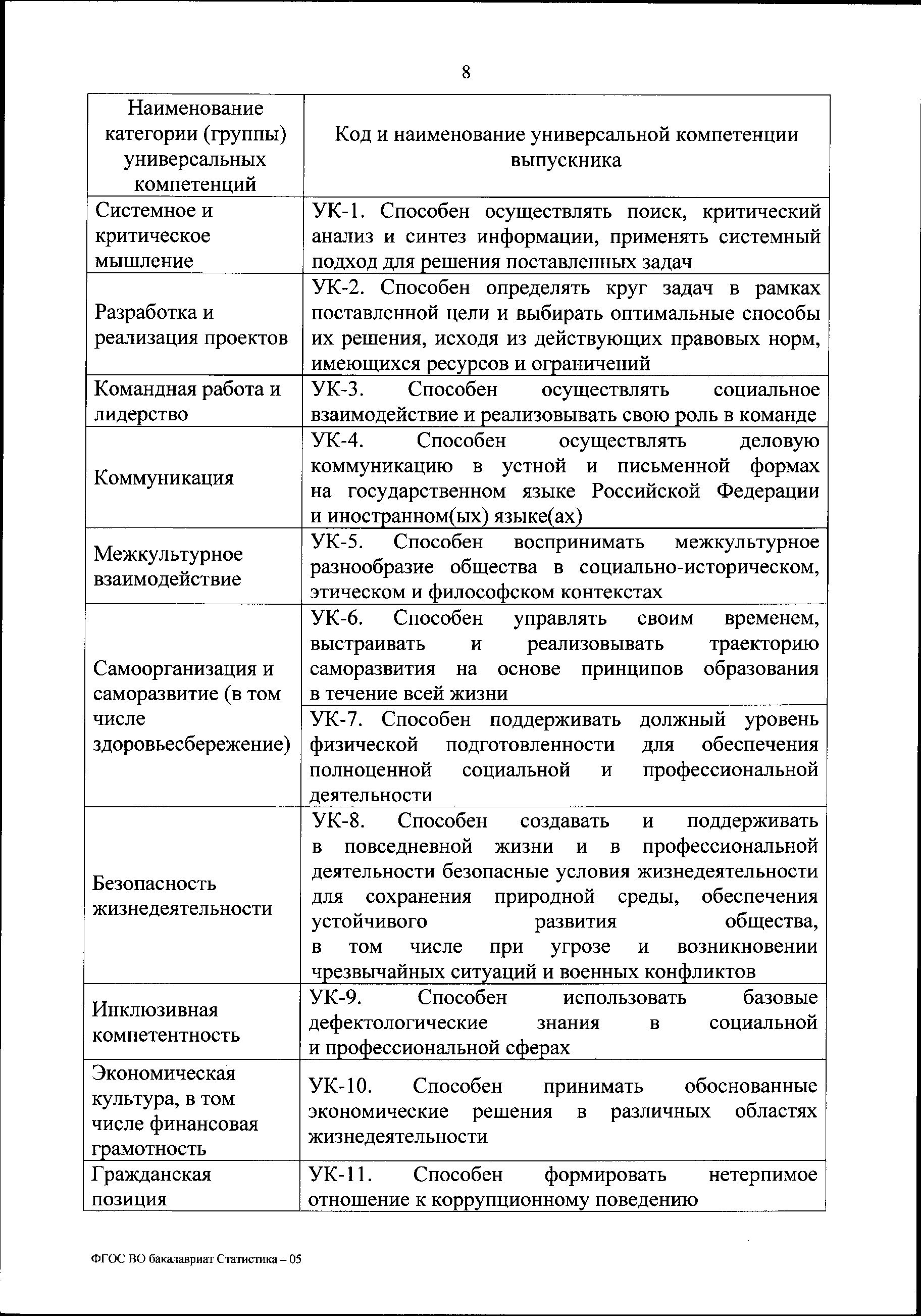 Рабочая программа воспитания является частью ОПОП, разрабатываемой по каждому профилю (специализации) направления подготовки (специальности), реализуемых в  ПГУ им. Т.Г. Шевченко.Настоящий Порядок о РПВ распространяется на ОПОП с момента его  утверждения (с 2021г.) и предназначен для определения единых требований к учебно- методическому обеспечению дисциплин, входящих в образовательные программы подготовки выпускников, реализуемых в ПГУ им. Т.Г. Шевченко.Порядок о РПВ регулирует процесс ее разработки, использования и хранения в комплекте учебно-методического обеспечения ОПОП в соответствии с ФГОС ВО.Настоящий Порядок определяет структуру РПВ, ее содержание, процедуру актуализации.Порядок разработки (актуализации) 
рабочей программы воспитания ОПОПНа кафедрах, за которыми закреплены направления подготовки (специальности), профиль (специализация) программы бакалавриата, специалитета, реализуемых в ПГУ им. Т.Г. Шевченко, разрабатываются рабочие программы воспитания.Кафедра организует обсуждение и утверждение разработанной (актуализированной) РПВ на заседании (номер протокола и дата  утверждения).Далее факультет организует обсуждение и утверждение разработанной (актуализированной) РПВ на заседании ученого совета (номер протокола и дата  утверждения).После утверждения деканом факультета, РПВ включается в комплект учебно-методических документов ОПОП.Структура и содержание рабочей программы воспитания ОПОПРазрабатываемая РПВ  должна соответствовать следующей структуре: При разработке РПВ ОПОП используется Рабочая программа воспитания ПГУ им. Т.Г. Шевченко, а также  Календарный план воспитательной работы на учебный год.Рассмотрение, согласование и утверждение рабочей программы   воспитания ОПОПСогласованный и утвержденный в установленном порядке бумажный вариант РПВ (оригинал) хранится  на кафедре.Деканат факультета до 1 октября текущего учебного года размещает РПВ на сайте ПГУ им. Т.Г. Шевченко.Хранение рабочей программы воспитания ОПОПБумажный экземпляр РПВ, утвержденный в установленном порядке (оригинал), хранится на кафедре.Электронная версия РПВ передается деканат.Факультет, разработавший РПВ, может ежегодно актуализировать ее содержание, при необходимости, утверждая в установленном порядке. Календарный план разрабатывается и утверждается ежегодно.Электронный вариант РПВ хранится в электронной базе данных на сервере университета.Декан факультета несет ответственность за размещение актуальных вариантов РПВ на сайте университета не позднее 1 октября текущего учебного года.Требования к оформлению рабочей программы воспитания ОПОПОформление РПВ должно соответствовать требованиям данного Порядка:Электронная версия РПВ, утвержденной в установленном порядке  выполняется в формате Adobe Reader X в виде файла с расширением .pdf.Бумажная версия РПВ выполняется в формате Microsoft Word for Windows и записывается в виде файла с расширением .doc.Поля: левое – 20 мм, правое – 15, верхнее – 15, нижнее – 15 мм.Основной текст – шрифт Times New Roman, кегль 14.Заголовки – по центру, прописной полужирный шрифт Times New Roman, кегль 14.Заголовок таблицы – по центру, строчной полужирный Times New Roman, кегль 11.Текст в таблице – Times New Roman, кегль 11.Интервал: 1;Между строками – 1;Между заголовками и текстом – 1;	- внутри таблиц – 1.Абзацный отступ – 1,25 см.Выравнивание основного текста – по ширине. Переносы не допускаются. Нумерация страниц – середина нижнего поля. Нумерация начинается со второй страницы, сквозная, включая приложения 1 и 2.Список литературы оформляется в соответствии с ГОСТ 7.1-2003.Не разрешается вносить в текст рабочей программы воспитания рукописным способом отдельные слова, формулы, условные знаки, буквы латинского и греческого алфавита, а также другие символы.Опечатки, описки, графические неточности, помарки, повреждение листов РПВ не допускаются.Приложение 1Лист изменений и дополнений, вносимых в рабочую программу по воспитания ОПОПДополнения	и	изменения,	внесенные	в	рабочую	программу	воспитания  ОПОП…………………….на 20	/20		учебный год:Указывается перечень дополнений и изменений, внесенных в рабочую программу воспитания.Например:В рабочую программу по воспитательной работе внесены следующие изменения:Внесено новое направление воспитательной деятельностиИ т.п.Рабочая	программа	воспитания  рассмотрена и утверждена на заседании кафедры 		факультета«	»	201_ года (протокол № _).Зав.кафедры	 	(подпись)Ф.И.О.Приложение 2Макет рабочей программы воспитания ОПОПРАБОЧАЯ ПРОГРАММАВОСПИТАНИЯ  ФАКУЛЬТЕТА (института/филиала)Направление подготовкиПрофиль подготовкиКвалификация (степень)бакалавр (специалист)Форма обученияОчная/заочная20.. года набораТирасполь,202..Рабочая программа воспитания  разработана на основании федерального государственного образовательного стандарта высшего образования – бакалавриата по направлению подготовки……………..(………..), утвержденного приказом Министерства образования и науки Российской Федерации от ……… № ……., учебного плана по основной профессиональной образовательной программе высшего образования - программы бакалавриата/специалитета по направлению подготовки ………… (……………), Федерального закона от 31.07.2020г. №304-ФЗ «О внесении изменений в Федеральный закон «Об образовании в РФ» по вопросам воспитания обучающихся»Рабочая программа воспитания разработана рабочей группой в составе: Руководитель основной профессиональной образовательной программы:                                                                                                            ФИО                                                                                                           (подпись) Рабочая программа воспитания обсуждена и утверждена на заседании кафедры …….. Протокол № .. от …2021 года Заведующий кафедрой ……., ……………….     ФИО (подпись)Рабочая программа воспитания обсуждена и утверждена на Ученом совете факультета …….. Протокол № .. от …2021 года Декан ……., ……………….     ФИО (подпись)СодержаниеПояснительная записка (пример)Воспитательная система университета реагирует на изменяющиеся задачи образования и социокультурные проблемы общества, что отвечает целям, приоритетам и задачам  Стратегии развития ПМР на 2019-2026 годы, в которой отмечается главная цель реализации государственной молодежной политики: улучшение социально-экономического положения приднестровской молодежи и увеличение степени ее вовлеченности во все сферы жизнедеятельности страны.Основными целями государственной молодежной политики являются:а) создание условий для успешной социализации и самореализации молодежи в обществе;б) вовлечение подростков и молодых людей в социально-экономическую, общественно-политическую и социокультурную жизнь;в) создание условий для развития потенциала молодежи для использования в интересах развития республики.На сегодняшний день в Приднестровском государственном университете им. Т.Г. Шевченко сформирована социокультурная среда, в которой развиваются общекультурные универсальные компетенции обучающихся, что является требованием каждого образовательного стандарта независимо от направления подготовки.Основной путь формирования профессионального интереса у обучающихся, развития потребностей в приобретении знаний, выработки умений и навыков – максимальное приближение образовательного процесса к практике. Важно закрепить положительное эмоциональное отношение к выбранному направлению подготовки, пробудить непроизвольное внимание к ней, сформировать в мотивационной сфере профессионально значимые мотивы. Формирование профессионального интереса осуществляется поэтапно, усложняясь от курса к курсу. Данная рабочая программа воспитания ориентирована на подготовку обучающихся по направлению подготовки «………… (название)» и предполагает создание условий для формирования общекультурных, общепрофессиональных и профессиональных компетенций обучающихся для развития их социальной и профессиональной мобильности, непрерывного профессионального роста, обеспечивающего конкурентоспособность выпускников, их эффективной самореализации в современных социально-экономических условиях.Раздел 1. ОБЩИЕ ПОЛОЖЕНИЯКонцептуально-ценностные основания и принципы организации воспитательного процесса в ПГУ им. Т.Г. Шевченко для студентов направления подготовки…………..Ценности как нравственные, моральные установки, традиции и убеждения являются фундаментом понимания сущности человека, его развития и бытия. Высшие ценности–ценность жизни и ценность человека как главный смысл человечества, заключающийся в том, чтобы жить и созидать. Приоритетной задачей государственной политики в Приднестровской Молдавской Республике является формирование стройной системы ценностных ориентаций, пронизывающей все уровни образования. В «ИДЕОЛОГИЧЕСКОЙ КОНЦЕПЦИЯ ГРАЖДАНСКО-ПАТРИОТИЧЕСКОГО ВОСПИТАНИЯ В ПРИДНЕСТРОВСКОЙ МОЛДАВСКОЙ РЕСПУБЛИКЕ НА 2020-2026 ГОДЫ» определены следующие базовые традиционные ценности – основные моральные основы, приоритетные нравственные установки, существующие в культурных, семейных, социально-исторических, религиозных традициях многонационального народа Приднестровья, передаваемые от поколения к поколению и обеспечивающие успешное развитие республики в современных условиях:а) патриотизм как одно из проявлений духовной зрелости человека, выражающейся в любви к стране, народу, малой Родине, в осознанном желании служить Отечеству; б) труд и творчество как отличительные черты духовно и нравственно развитой личности; в) семья как основа духовно-нравственного развития и воспитания личности, залог преемственности культурно-нравственных традиций народов Приднестровья от поколения к поколению и жизнеспособности приднестровского общества; г) природа как одна из важнейших основ здоровой и гармоничной жизни человека и общества; д) здоровый образ жизни в единстве составляющих: здоровье физическое, психическое, духовное и социально-нравственное.Организация воспитательной деятельности и реализация Рабочей программы воспитания ОПОП направления подготовки ……………………. основываются на принципах:системности и целостности, учёта единства и взаимодействия составных частей воспитательной системы ПГУ им. Т.Г. Шевченко (содержательной, процессуальной и организационной);природосообразности (как учета в образовательном процессе индивидуальных особенностей личности и зоны ближайшего развития), приоритета ценности здоровья участников образовательных отношений, социально-психологической поддержки личности и обеспечения благоприятного социально-психологического климата в коллективе;культуросообразности образовательной среды, ценностно-смыслового наполнения содержания воспитательной системы и организационной культуры Университета, гуманизации воспитательного процесса;субъект-субъектного взаимодействия в системах «обучающийся - обучающийся», «обучающийся - академическая группа», «обучающийся - преподаватель», «преподаватель - академическая группа»;приоритета инициативности, самостоятельности, самореализации обучающихся в учебной и внеучебной деятельности, социального партнерства в совместной деятельности участников образовательного и воспитательного процессов;со-управления как сочетания административного управления и студенческого самоуправления, самостоятельности выбора вариантов направлений воспитательной деятельности;соответствия целей совершенствования	воспитательной деятельности наличествующим и необходимым ресурсам;информированности, полноты информации, информационного обмена, учета единства и взаимодействия прямой и обратной связи.Методологические подходы к организации воспитательной деятельности в ПГУ им. Т.Г. Шевченко В основу рабочей программы воспитания ПГУ им. Т.Г. Шевченко положен комплекс методологических подходов, включающий: аксиологический (ценностно-ориентированный), системный, системно-деятельностный, культурологический, проблемно-функциональный, научно-исследовательский, проектный, ресурсный, здоровьесберегающий и информационный подходы.Аксиологический (ценностно-ориентированный) подход, который имеет гуманистическую направленность и предполагает, что в основе управления воспитательной системой Университета лежит созидательная, социально-направленная деятельность, имеющая в своем осевом основании опору на стратегические ценности (ценность жизни и здоровья человека; духовно-нравственные ценности; социальные ценности; ценность общения, контакта и диалога; ценность развития и самореализации; ценность опыта самостоятельности и ценность профессионального опыта; ценность дружбы; ценность свободы и ответственности и др.), обладающие особой важностью и способствующие объединению, созиданию людей, разделяющих эти ценности.Системный подход, который предполагает рассмотрение воспитательной системы Университета как открытой социально-психологической, динамической, развивающейся системы, состоящей из двух взаимосвязанных подсистем: управляющей (руководство Университета, проректор по молодежной политике, начальнику правления молодежной политики и социально-психологической поддержки, заместитель декана по воспитательной работе, куратор учебной группы, преподаватель) и управляемой (студенческое сообщество Университета, студенческий актив, студенческие коллективы, студенческие группы и др.), что подчеркивает иерархичность расположения элементов данной системы и наличие субординационных связей между субъектами, их подчиненность и соподчиненность согласно особому месту каждого из них в системе.Системно-деятельностный подход, позволяющий установить уровень целостности воспитательной системы Университета, а также степень взаимосвязи ее подсистем в образовательном процессе, который является основным процессом, направленным наконечный результат активной созидательной воспитывающей деятельности педагогического коллектива.Культурологический подход, который способствует реализации культурной направленности образования и воспитания, позволяет рассматривать содержание учебной и внеучебной деятельности как обобщенную культуру в единстве ее аксиологического, системно-деятельностного и личностного компонентов. Культурологический подход направлен: на создание в Университете культуросообразной среды и организационной культуры; на повышение общей культуры обучающихся, формирование их профессиональной культуры и культуры труда.Проблемно-функциональный подход позволяет осуществлять целеполагание с учетом выявленных воспитательных проблем и рассматривать управление системой воспитательной работы Университета как процесс (непрерывную серию взаимосвязанных, выполняемых одновременно или в некоторой последовательности управленческих функций (анализ, планирование, организация, регулирование, контроль), сориентированных на достижение определенных целей).Научно-исследовательский подход рассматривает воспитательную работу в Университете как деятельность, имеющую исследовательскую основу и включающую вариативный комплекс методов теоретического и эмпирического характера.Проектный подход предполагает разрешение имеющихся социальных и иных проблем посредством индивидуальной или совместной проектной или проектно-исследовательской деятельности обучающихся под руководством преподавателя, что способствует: социализации обучающихся при решении задач проекта, связанных с удовлетворением потребностей общества освоению новых форм поиска, обработки и анализа информации, развитию навыков аналитического и критического мышления, коммуникативных навыков и умения работать в команде. Проектная технология имеет социальную, творческую, научно-исследовательскую, мотивационную и практико-ориентированную направленность.Ресурсный подход учитывает готовность Университета реализовать систему воспитательной работы через нормативно-правовое, кадровое, финансовое, информационное, научно-методическое, учебно-методическое и материально-техническое обеспечение.Здоровьесберегающий подход направлен на повышение культуры здоровья, сбережение здоровья субъектов образовательных отношений, что предполагает активное субъект-субъектное взаимодействие членов коллектива Университета: по созданию здоровьеформирующей и здоровьесберегающей образовательной среды, по смене внутренней позиции личности в отношении здоровья на сознательно-ответственную, по развитию индивидуального стиля здоровьесозидающей деятельности преподавателей, по разработке и организации здоровьесозидающих мероприятий и методического арсенала здоровьесберегающих занятий, по актуализации и реализации здорового образа жизни.Информационный подход рассматривает воспитательную работу в Университете как информационный процесс, состоящий из специфических операций: по сбору и анализу информации о состоянии управляемого объекта; преобразованию информации; передаче информации с учетом принятия управленческого решения. Данный подход реализуется за счет постоянного обновления объективной и адекватной информации о системе воспитательной работы в Университете, ее преобразования, что позволяет определять актуальный уровень состояния воспитательной системы Университета и иметь ясное представление о том, как скорректировать ситуацию.Основные нормативно-правовые документы, регламентирующие организацию воспитательной деятельности в ПГУ им. Т.Г. ШевченкоНеобходимость и значимость внедрения Рабочей программы воспитания  в ГОУ «Приднестровский государственный университет им. Т.Г. Шевченко» определяется следующими документами:Нормативные правовые документы Российской Федерации:1.Федеральный закон от 31.07.2020г.№304-ФЗ «О внесении изменений в Федеральный закон «Об образовании в РФ» по вопросам воспитания обучающихся»; 2. Федеральные образовательные стандарты высшего образования (указывается какой стандарт, дата утверждения и номер приказа); 3. Стандарт организации воспитательной деятельности образовательных организаций высшего образования, утвержденный на заседании Совета Министерства образования и науки РФ по делам молодежи с участием членов президиума Союза ректоров 04.09.2015г., протокол№ДЛ-34/09пр.Законодательные и подзаконные акты Приднестровской Молдавской Республики:Закон Приднестровской Молдавской Республики от 27 июня 2003г. №294-3- III «Об образовании» (САЗ 03– 26) в действующей редакции по состоянию на 25 июля 2019 г.;Закон Приднестровской Молдавской Республики от 21 апреля 2004 года «№ 498-3-III «О государственной молодежной политике» (САЗ 04-17) в действующей редакции;Закон Приднестровской Молдавской Республики от 4 августа 2008 года № 528-З-IV «Об общественных объединениях» (САЗ 08-31) в действующей редакции;Закон Приднестровской Молдавской Республики от 19 ноября 2013 года № 232-3-V «О добровольческой деятельности» (САЗ 13-46) в действующей редакции.Постановление Правительства ПМР от 6 июля 2018г. № 232 «Об утверждении Концепции развития государственной молодежной политики в Приднестровской Молдавской Республике на 2018-2022 годы»;Постановление Правительства ПМР от 7 февраля 2020г. № 20 «Об утверждении идеологической Концепции гражданско-патриотического воспитания в Приднестровской Молдавской Республике на 2020-2026 годы». Приказ Министерства просвещения Приднестровской Молдавской Республики от 15 января 2002 года № 21 «Об утверждении Положения «Об ученическом (студенческом) самоуправлении образовательного учреждения»;Локальные нормативные правовые документы:Приказы:Приказ № 204-ОД от 4.03.2008г. Утверждение и введение в действие Концепции воспитания студенческой молодежи в ПГУ им. Т.Г. Шевченко от 25.01.2008г.;Приказ № 1032-ОД от 30.06.2017г. Утверждение и введение в действие Стандарта организации воспитательной деятельности в ПГУ им.   Т.Г. Шевченко. Система менеджмента качества. СТ ПГУ 004.01-2017.Приказ № 1070-ОД от 21.10.2021г. Утверждение и введении в действие Рабочей программы воспитания обучающихся ГОУ «Приднестровский государственный университет им. Т.Г. Шевченко» (Протокол заседания Ученого совета ПГУ №1 от 29.09.2021г.)Цели и задачи воспитательного процесса в                                 ПГУ им. Т.Г. Шевченко  Определение цели воспитательной работы в рамках реализации Рабочей программы воспитания для студентов  направления подготовки ………………….. исходит из ключевых задач воспитания в ГОУ «ПГУ им. Т.Г. Шевченко».Цель воспитательной работы в ПГУ им. Т.Г. Шевченко – создание условий для успешного формирования современного компетентного, конкурентоспособного специалиста, обладающего комплексом профессионально-значимых качеств личности, активной жизненной позицией и системой гражданско-патриотических, социально-культурных, духовно-нравственных и профессиональных ценностей.Задачи воспитательной работы:Развитие мировоззрения и актуализация системы базовых ценностей личности;Приобщение студенчества к общечеловеческим нормам морали, национальным устоям и академическим традициям;Воспитание уважения к закону, нормам коллективной жизни, развитие гражданской и социальной ответственности как важнейшей черты личности, проявляющейся в заботе о своей стране, сохранении человеческой цивилизации;Воспитание положительного отношения к труду, социально значимой целеустремленности и ответственности в деловых отношениях; развитие потребности к творческому труду;Обеспечение развития личности, ее социально-психологическая поддержка, формирование личностных качеств, необходимых для эффективной профессиональной деятельности;Выявление и поддержка талантливой молодежи, формирование организаторских навыков, творческого потенциала, вовлечение обучающихся в процессы саморазвития и самореализации;Формирование культуры и этики профессионального общения;Воспитание внутренней потребности личности в здоровом образе жизни, ответственного отношения к природной и социокультурной среде;Повышение уровня культуры безопасного поведения и безопасной жизнедеятельности в повседневной жизни и профессиональной деятельности;Развитие личностных качеств и установок (ответственности, дисциплинированности, профессиональной направленности), социальных навыков (эмоционального интеллекта, навыков самоменеджмента, ориентации в информационном пространстве, адаптивности, стрессоустойчивости, коммуникативности; умения работать в команде) и управленческими способностями (умений принятия решений в условиях неопределенности и изменений в различных областях жизнедеятельности, управления временем, лидерства, критичности мышления).Существенной особенностью организации воспитательной работы на факультете должна стать ………(исходя из особенностей профессиональной направленности обучения на факультете, особенностей ОПОП).Раздел 2. СОДЕРЖАНИЕ И УСЛОВИЯ РЕАЛИЗАЦИИ
 ВОСПИТАТЕЛЬНОЙ РАБОТЫ В ПРИДНЕСТРОВСКОМ ГОСУДАРСТВЕННОМ УНИВЕРСИТЕТЕ им. Т.Г. ШЕВЧЕНКО СО СТУДЕНТАМИ НАПРАВЛЕНИЯ ПОДГОТОВКИ……………….2.1. Воспитывающая (воспитательная) среда ПГУ им. Т.Г. ШевченкоСреда вуза рассматривается как единый и неделимый фактор внутреннего и внешнего психосоциального и социокультурного развития личности. Таким образом, человек выступает одновременно и в качестве объекта, и в роли субъекта личностного развития.Формирующе-развивающая среда вуза рассматривается в качестве:социально обусловленной целенаправленной целостности взаимосвязанных компонентов, а также условий и факторов, имеющих новые свойства, которые отсутствовали у этих компонентов до их интеграции. Единство и активное взаимодействие между компонентами, условиями и факторами обеспечивают функционирование и развитие формирующе-развивающей среды вуза;субъектного фокуса образовательного пространства, развивающегося на основе средового и интегрированного подходов, с опорой на интеграцию ведущих видов деятельности субъектов образовательного процесса: учебную, научную и внеучебную;реакции на появление личности, имеющей интенцию образования, возможности субъекта структурировать окружающее пространство таким образом, что оно становится формирующе-развивающим;пространства выбора студентами источников формирования знаний, умений и ценностных ориентаций, которые создаются в этом пространстве и оказывают влияние на профессионально-личностное становление и развитие студентов как компетентных специалистов;факта и фактора обучения и развития, условия и средства для обучения и развития, профессионального становления субъекта образовательной деятельности, предмета формирования и инновационного развития, объекта педагогической экспертизы и анализа;динамического образования, в котором интеграционные процессы осуществляются в контексте инновационного развития; продукта постоянного обновления технологий, ускоренного освоения инноваций, быстрой адаптации к запросам потребителей образовательных услуг и требований рынка труда.Воспитывающая среда является интегративным механизмом взаимосвязи таких образовательных сред, как: формирующе-развивающая, социокультурная, инновационная, акмеологическая, рефлексивная, адаптивная, киберсреда, безопасная, благоприятная и комфортная, здоровьеформирующая и здоровьесберегающая, билингвальная, этносоциальная и др.Основные направления воспитательной работы (модули) со студентами направления подготовки………….(выбираются направления/модули, формы, методы воспитательной работы, которые представлены на факультете и используются в ОПОП. Если есть специфические направления исходя из профессиональной подготовки, необходимо добавить в таблицу (например, педагогической, медицинской, биологической и др.)Таблица 1.Дополнительная информация. Формы и методы воспитательной работы. Выбор методов и форм воспитания определяется на основе научных принципов в зависимости от следующих факторов: цель воспитания, содержание и направленности воспитательных задач, курс обучения; уровень воспитанности и личный социальный опыт, особенности академической группы как коллектива с его традициями; технические и материальные возможности вуза/факультета/института. В рамках реализации программы воспитания в университете определены следующие формы воспитательной работы со студентами:по количеству участников – индивидуальные (субъект-субъектное взаимодействие в системе преподаватель-обучающийся); групповые (творческие коллективы, спортивные команды, клубы, кружки по интересам и т.д.), массовые (фестивали, олимпиады, праздники, субботники и т.д.);по целевой направленности, позиции участников, объективным воспитательным возможностям – мероприятия, дела, игры;по времени проведения – кратковременные, продолжительные, традиционные;по видам деятельности – трудовые, спортивные, художественные, научные, общественные и др.;по результату воспитательной работы – социально-значимый результат, информационный обмен, выработка решения.Таблица 2. Методы  воспитательной  работыУказанные формы и методы воспитательной работы применяются преподавателями и сотрудниками ПГУ им. Т.Г. Шевченко как при реализации учебных дисциплин и практик в рамках ОПОП, так и при организации и проведении мероприятий и событий внеучебной работы..Компетенции обучающихся и личностные результаты, формируемые в результате воспитательной работы со студентами направления подготовки ………..Компетентностный подход в воспитательной деятельности предполагает формирование у обучающихся необходимого набора компетенций, предусмотренных ГОС ВО. Выработанные универсальные компетенции в дальнейшем обеспечивают обучающимся возможность успешной социализации и дают возможность выполнять различные виды социально-профессиональной деятельности.Универсальные компетенции развивают способность системного и критического мышления; умение работать самостоятельно и в коллективе; разрабатывать и реализовывать деятельности и способы ее совершенствования на основе самооценки.Ниже представлены универсальные компетенции выпускников Таблица 3(Наименование, код и индикаторы УК можно взять из ОПОП)Для планирования воспитательной работы используется согласованный образ результата образовательной деятельности – «Портрет выпускника ГОУ ПГУ им. Т.Г. Шевченко».Портрет выпускника  отражает комплекс планируемых личностных результатов и универсальных компетенций (см. Рабочая программа воспитания обучающихся ГОУ ПГУ им. Т.Г. Шевченко, таблица 5).(Описывается портрет выпускника факультета по направлению подготовки.  Используется «Портрет выпускника ПГУ им. Т.Г. Шевченко» представленного в РПВ ПГУ, стр. 29-31).Место воспитательного процесса в структуре ОПОП направления подготовки…………………Содержательно-логические связи воспитательного процесса отражены в таблицеТаблица 4. Матрица внедрения воспитательной работы в реализацию образовательной программыОбразовательные технологии При  организации воспитательного процесса в рамках реализации ОПОП…… используются следующие технологии: информационные технологии, проблемное обучение, контекстное обучение, обучение на основе опыта, междисциплинарное обучение, мастер – классы, тренинги, лектории и др. (указать какие)При наличии лиц с ограниченными возможностями здоровья преподаватель организует индивидуальную работу. Изучение дисциплин подразумевает использование информационных технологий: - поиск информации в глобальной сети Интернет; -  работа в электронно-библиотечных системах; - работа в портале вуза (MOODLE); - компьютерное тестирование; -  мультимедийные лекции, - мастер – классы,  - творческие лаборатории, -конкурсы, - туристические походы, -акции, -активы и форумы, - фестивали (выбирается актуальное при реализации ОПОП).Ресурсное обеспечение реализации рабочей программы воспитания с обучающимися  ПГУ им. Т.Г. ШевченкоНормативно-правовое обеспечениеСодержание нормативно-правового обеспечения как вида ресурсного обеспечения реализации рабочей программы воспитания в Университете обеспечивается локальными актами и включает:Устав ГОУ «Приднестровский государственный университет им. Т.Г. Шевченко»;Календарный план общеуниверситетских студенческих мероприятий на учебный год, далее Календарный план воспитательной работы;Планы работ структурных подразделений, отвечающих за реализацию молодежной политики и воспитательной работы на уровне университета (УМПиСПП, КПЦ, СК «Рекорд»);Положения, приказы и распоряжения, определяющие и регламентирующие воспитательную деятельность, согласованные в соответствии с установленным порядком предоставления документов;Решения Ученого совета Университета по вопросам воспитательной работы;Решения Совета по воспитательной работе Университета;Отчеты о реализованной в течение учебного года воспитательной деятельности.Кадровое обеспечениеРеализация воспитательной деятельности в Университете осуществляется квалифицированными кадрами.Содержание кадрового обеспечения как вида ресурсного обеспечения реализации рабочей программы воспитания в Университете включает:Структуры, обеспечивающие основные направления воспитательной деятельности (Управление молодежной политики и социально-психологической поддержки, факультеты (институты, филиалы), кафедры):Кадры, занимающиеся управлением воспитательной деятельностью на уровне Университета (ректор, проректор по молодежной политике, начальник Управления молодежной политики и социально-психологической поддержки, начальник Отдела молодежной политики, воспитания и социальной защиты, начальник Отдела психологического сопровождения и профориентационной работы).Кадры, выполняющие функции на уровне факультетов (институтов, филиалов) входящих в состав ПГУ им. Т.Г. Шевченко (заместители декана (директора) факультета (института, филиала) по воспитательной работе, заведующие кафедрами).Преподаватели, выполняющие функции куратора академической группы и руководители сообщества обучающихся (ежегодно по приказу ректора).Кадры, обеспечивающие занятие обучающихся творчеством, медиа, физической культурой и спортом, оказывающих психолого-педагогическое сопровождение, осуществляющие сопровождение обучающихся с инвалидностью, ОВЗ, сирот и др.(руководители творческих студий, спортивных секций, тренеры-преподаватели, педагоги-психологи, методисты по работе с молодёжью, социальный педагог и др.). Руководитель и сотрудники Культурно-просветительского центра им. Св.Кирилла и Мефодия. Директор Спортивного клуба «Рекорд» и сотрудники.Организацию повышения квалификации и профессиональной переподготовки преподавателей/организаторов воспитательной деятельности и управленческих кадров по вопросам воспитания обучающихся (проректор по молодежной политике, начальник управления кадров, деканы (директора) факультетов/институтов).Материально-техническое обеспечение реализации рабочей программы воспитания в ПГУ им. Т.Г. Шевченко со студентами направления подготовки………….Технические средства обучения и воспитания должны соответствовать поставленной воспитывающей цели, задачам, видам, формам, методам, средствам и содержанию воспитательной деятельности.Инфраструктура и материально-техническое обеспечение воспитательной деятельности университета позволяет:- проводить массовые мероприятия, собрания, представления, досуг и общение обучающихся, групповой просмотр кино-и видеоматериалов, осуществлять сценическую работу, театрализованные представления, организацию проектной деятельности;- проводить систематические занятия физической культурой и спортом, секционные спортивные занятия, участвовать в физкультурно-спортивных и оздоровительных мероприятиях, выполнять нормативы комплекса ГТО;- обеспечить доступ к информационным ресурсам Интернет, учебной и художественной литературе, коллекциям медиа-ресурсов на электронных носителях, к множительной технике.Университет имеет в своей инфраструктуре объекты, обеспеченные средствами связи, компьютерной и мультимедийной техникой, Интернет-ресурсами и специализированным оборудованием:- помещения для работы органов студенческого самоуправления;- помещения для проведения культурного студенческого досуга и занятий художественным творчеством, техническое оснащение которых позволяет обеспечить качественное воспроизведение фонограмм, звука и видеоизображений, а также световое оформление мероприятий (концертный зал, репетиционные помещения и др.);- объекты социокультурной среды (музеи, библиотеки, центры и др.);- условия для организации проектной деятельности студентов.Сведения о зданиях и сооружениях, используемых в образовательном и воспитательном процессе (выбирается необходимое для реализации рабочей программы воспитания ОПОП):Корпус№1(г.Тирасполь, ул. 25 Октября, 107);Корпус№2(г.Тирасполь, ул. 25 Октября, 128);Корпус№3(г.Тирасполь, ул. 25 Октября, 128);Корпус №4 (г.Тирасполь, ул. Свердлова,73);Корпус №5 (г.Тирасполь, ул. Мира, 22);Корпус№6(г.Тирасполь, ул. Горького, 110Б);Корпус №7 (г.Тирасполь, ул. Мира, 33);Корпус №8 (г.Тирасполь, ул. Восстания, 2А);Корпус №9 (пгт. Новотираспольский, ул.Советская, 10);Корпус №11 (г.Тирасполь, бул. Гагарина, 2);Корпус №12 (г.Тирасполь, ул. Мира, 18);Бендерский политехнический филиал (г.Бендеры, ул. Бендерского восстания,7);Рыбницкий филиал (г.Рыбница, ул. Гагарина,12)При факультете (указываем каком) функционирует (указываем, что есть: ресурсный центр, оборудованный компьютерной техникой и мультимедийной аппаратурой, а также помещение для проведения общих собраний).Общежитие№1(г.Тирасполь, ул. 25 Октября 109/1);Общежитие № 3 (г.Тирасполь, ул. 25 Октября 109/2);Общежитие№ 4 (г.Тирасполь, ул. Мира, 24);Общежитие№ 6 (г.Тирасполь, ул. 25 Октября 109/4);Общежитие№ 6 А (пгт.Новотираспольский, пер. Молодежный,9);Общежитие№ 7 (г.Тирасполь, ул. 25 Октября 109/3);Гостиница (г.Тирасполь, ул. Зелинского, 1 А);Культурно-просветительский центр ПГУ им. Т.Г.Шевченко им. Святых равноапостольных Кирилла и Мефодия(г. Тирасполь, бул. Гагарина 4);МСОК «Содружество» (Слободзейский р-он, Кицканское лесничество);Ботанический сад ПГУ им. Т.Г.Шевченко (г.Тирасполь, ул. 95 Молдавской дивизии, 16В)Инфраструктура университета, обеспечивающая реализацию Рабочей программы воспитания ПГУ им. Т.Г. Шевченко для студентов направления подготовки……………………Таблица 5.(информация берется и РПВ ПГУ им. Т.Г. Шевченко стр.20)Сетевое взаимодействие с организациями, социальными институтами и субъектами воспитанияОсновные субъекты воспитания как социальные институты:образовательные организации;семья;общественные организации просветительской направленности;религиозные организации, представляющие традиционные для Приднестровья конфессии;организации военно-патриотической направленности;молодёжные организации;спортивные секции и клубы;радио и телевидение;газеты, журналы, книжные издательства;творческие объединения деятелей культуры;библиотеки, музеи, дома и дворцы культуры и творчества;театры, кинотеатры, концертные учреждения;историко-краеведческие и поисковые организации;организации и художественного творчества;профильные структуры Вооружённых сил, в том числе структуры по работе с допризывной молодёжью, ветеранские организации;политические партии политические движения;войсковые казачьи общества;волонтёрские (добровольческие) организации;некоммерческие организации;сетевые сообщества;иное.Реализация направлений воспитательной деятельности выстраивается на основе тесного сотрудничества с социальными партнерами, таких как: (выбирается нужное или указываются иные социальные партнеры. Представительство Россотрудничества в Республики Молдова; Координационный совет по молодежной политике Министерство просвещения ПМР; НП «Торгово-промышленная палата ПМР»; Министерство здравоохранения ПМР; Министерство по социальной защите и труду ПМР; Государственная служба по культуре и историческому наследию ПМР; религиозная организация Тираспольско–Дубоссарская епархия Молдавской митрополии Русской Православной Церкви (Московского Патриархата); казачье объединение «Черноморское казачье войско»; Государственная служба по спорту ПМР; Молодежный парламент ПМР; Молодежная избирательная комиссия ПМР; АНП «Совет молодых дипломатов», компания «Интерактив центр»; Общественная организация «Центр помощи животным»; НП «Поможем вместе»; Приднестровский государственный театр драмы и комедии им. Н.С. Аронецкой; МУ «Тираспольский объединенный музей»; Тираспольская Центральная городская библиотека им. А.С.Пушкина)Раздел 3. УПРАВЛЕНИЕ ВОСПИТАТЕЛЬНОЙ РАБОТОЙ В УНИВЕРСИТЕТЕ И МОНИТОРИНГ КАЧЕСТВА ОРГАНИЗАЦИИ ВОСПИТАТЕЛЬНОЙ ДЕЯТЕЛЬНОСТИ ПГУ им. Т.Г. Шевченко3.1. Воспитательная система ПГУ им. Т. Г. ШевченкоВоспитательная система представляет собой целостный комплекс воспитательных целей и задач, кадровых ресурсов, их реализующих в процессе целенаправленной деятельности, и отношений, возникающих между участниками воспитательного процесса.Воспитательная деятельность в университете исходит из задач профессионального образования и включает время аудиторных занятий, а также свободное от учёбы время и осуществляется в различных формах.Воспитательная работа ведется под непосредственным руководством ректора Приднестровского государственного университета им. Т.Г. Шевченко. Общую координацию деятельности всех подразделений университета, участвующих в воспитательной работе со студентами, осуществляет проректор по молодежной политике.Основные функции управления воспитательным процессом в рамках университета принадлежат Совету по воспитательной работе. Состав Совета формируется ректором ПГУ им. Т.Г. Шевченко и утверждается приказом по университету. Основы организации Совета и круг вопросов, регулируемых им, определяются соответствующим положением.В основной состав Совета входят:проректор по молодежной политике (Председатель Совета);начальник управления молодежной политики и социально-психологической поддержки;заместители деканов/директоров факультетов/институтов/филиалов по организации воспитательной работы;начальник отдела молодежной политики, воспитания и социальной защиты;начальник отдела психологического сопровождения и профориентационной работы;директор Культурно-просветительского центра им. Кирилла и Мефодия;директор Спортивного клуба «Рекорд»;социальный педагог;методист отдела молодежной политики, воспитания и социальной защиты курирующий студенческий городок;представители органов студенческого самоуправления;а также к работе, при необходимости, привлекаются	руководители структурных подразделений вуза.Организационно-методическое обеспечение воспитательной работы на факультетах/институтах, входящих в состав ПГУ, осуществляется на основе функционирования локальной двухуровневой системы.Общее руководство и контроль составления и выполнения планов воспитательной работы в университете осуществляет начальник управления молодежной политики и социально-психологической поддержки. В состав управления входят:Отдел молодежной политики, воспитания и социальной защитыОтдел психологического сопровождения и профориентационной работы.На уровне факультета/института - декан/директор и заместитель декана/директора по воспитательной работе обеспечивают организацию воспитательной работы, выполнение требований государственных образовательных стандартов. Заместители деканов/директоров по воспитательной работе осуществляют непосредственную работу со студентами факультета/института. Для социализации и адаптации студентов действует система кураторов академических групп. Работа кураторов определена соответствующим положением. Организацию и контроль работы кураторов учебных групп осуществляют заместители деканов/директоров филиала/института.Важную роль в организации воспитательной деятельности играют различные объединения обучающихся: Объединенный студенческий Совет факультетов (ОССФ), Объединенный студенческий Совет общежитий (ОССО), Волонтерское движение «Мы - из ПГУ!», Профсоюзная организация студентов, клуб веселых и находчивых (КВН), общества и др.3.2.  Студенческое самоуправление (со-управление) в ПГУ им. Т.Г. ШевченкоУправление воспитательной работой в Университете основано на системном сочетании административного управления и самоуправления студентов. Целью студенческого самоуправления является организация в Университете пространства, максимально комфортного для студентов и способствующего их самореализации и саморазвитию, личностному росту.Студенческое самоуправление в вузе является универсальным воспитательным механизмом, основанным на свободном волеизъявлении и внутреннем осознании студентами необходимости целенаправленной работы по самосовершенствованию, созданию новых возможностей для самоопределения и становления личности, развитию управленческих, организаторских и коммуникативных способностей будущих специалистов.В ПГУ самоуправление представлено многовариантной системой, осуществляющейся на разных уровнях и в разных организационных формах. В каждой академической группе существует студенческий актив, состоящий из старосты и профорга. На уровне университета существует орган студенческого самоуправления (ОССФ), в состав которого входят старосты факультетов, институтов, филиалов. Объединённый студенческий совет университета уникален - он выполняет как административные функции, так и общественные. На уровне университета также действует студенческая общественная организация - «Первичная профсоюзная организация студентов». В соответствии с соглашением о сотрудничестве «Первичная профсоюзная организация студентов ПГУ» является представителем, выражающим интересы студентов университета. Работа каждой из структур реализуется в соответствии с планом работы, сформированным с учетом мнений и инициатив членов студенческого актива. Каждая из названных структур имеет свою историю, традиции, методы и формы работы, но главная цель у них одна: помочь каждому студенту реализовать свои те или иные способности – вырасти в личностном отношении.  Студенты ПГУ им. Т.Г. Шевченко могут присоединиться к деятельности любой из этих организаций, и через самоуправление включиться в различные формы общественной деятельности. Включение студенческой молодежи в общественную жизнь закладывает основу развития гражданских отношений, ценностей, воспитание качеств лидера, развитие профессиональных компетенций. Особенностью системы воспитания ПГУ им. Т. Г. Шевченко является привлечение студенчества к участию в самоуправлении вузом и решению воспитательных задач. Председатели студенческих советов и профбюро факультетов (институтов, филиалов) входят в состав ученых советов факультетов, стипендиальных комиссий, активно участвуют в работе Совета по воспитательной работе ПГУ им. Т.Г. Шевченко.При подготовке и проведении университетских мероприятий учитывается неоспоримая роль студенческих активов в укреплении традиций, формировании корпоративной культуры и создании особой атмосферы сотрудничества студентов, преподавателей и сотрудников вуза.Управление воспитательной работой в вузе осуществляется через сочетание административного управления и студенческого самоуправления. Представители студенческого актива включены в состав Совета по воспитательной работе ПГУ им. Т.Г. Шевченко, Учёных советов факультетов, общеуниверситетской и факультетских стипендиальных комиссий.Основой деятельности студенческого самоуправления является подготовка, организация и реализация конкретных коллективно-творческих дел, проектных и  исследовательских работ, событий и мероприятий во взаимодействии с организаторами воспитательной деятельности в ПГУ, администрацией ПГУ.Мониторинг качества воспитательной работы и условий реализации содержания воспитательной деятельности для студентов  направления подготовки ………………………… Мониторинг качества воспитательной работы – это форма организации сбора, хранения, обработки и распространения информации о системе воспитательной работы на факультетах (институтах, филиалах)  ПГУ им. Т.Г. Шевченко, обеспечивающая непрерывное слежение и прогнозирование развития данной системы.Способами оценки достижимости результатов воспитательной деятельности на личностном уровне выступают:анкетирование, тестирование, беседа и др.;анализ результатов различных видов деятельности;анализ личностных результатов обучающихся («Портрет выпускника ГОУ ПГУ им. Т.Г. Шевченко», портфолио и др.)Предметом оценки являются условия реализации воспитательной деятельности в Университете в соответствии со Стандартом организации воспитательной деятельности в ПГУ им. Т.Г. Шевченко: - управление и организация воспитательной деятельности,- деятельность органов студенческого самоуправления,- ресурсное обеспечение воспитательной деятельности (нормативно-правовое и методическое, кадровое, информационное, финансовое, инфраструктура и материально-техническое оснащение). Показатели и критерии оценки воспитательной деятельности в ПГУ определяются требованиями государственных образовательных стандартов к формированию универсальных компетенций, документами по молодёжной политике и работе со студенческой молодёжью. При оценке используются следующие методы экспертизы: контент-анализ документов, анализ сайта факультета, образовательной организации и сетевых информационных ресурсов, анкетирование студентов, в котором выявляется информированность, заинтересованность, активность студентов и их удовлетворённость воспитательной деятельностью в ПГУ им. Т.Г. Шевченко. Экспертами выступают опытные специалисты в сфере воспитания молодёжи, имеющие необходимую квалификацию. Целесообразно в экспертную группу включать представителей студенчества.Обучающиеся университета учитывают свои индивидуальные достижения в Портфолио, которое содержит общую информацию об обучающемся и его заслугах в разных областях образовательного пространства.Ежегодно заместители деканов по ВР, совместно с курирующими педагогами-психологами ОПСиПР оформляют аналитические справки по результатам диагностики студентов и  таблицы по самоанализу воспитательной деятельности на факультете (институте, филиале) ПГУ им. Т.Г. Шевченко.Ежегодно на заседаниях кафедр, ученых советах факультетов заслушиваются  вопросы воспитательного характера.Раздел 4. СИСТЕМА МЕРОПРИЯТИЙ ПО РЕАЛИЗАЦИИ ПРОГРАММЫ ВОСПИТАНИЯ (Календарный план воспитательной работы к  ОПОП)(Календарный план оформляется ежегодно. Направления – модули берутся из ранее сделанной таблицы 1 в п.2. Исходя из направления подготовки, могут быть добавлены специфические профессиональные направления/ модули. Мероприятия могут браться из календарного плана воспитательной работы ПГУ им. Т.Г. Шевченко,  факультета, кафедры)Таблица 6. Образец календарного плана воспитательной работы ОПОПВариант 1Вариант 21.Назначение и область применения32.Нормативные ссылки33.Термины и определения64.Обозначения и сокращения75.Общие положения76.Порядок разработки рабочей программывоспитания ОПОП87.Структура и содержание рабочей программы воспитания ОПОП88.Рассмотрение, согласование и утверждение рабочей программывоспитания ОПОП89.Хранение рабочей программы воспитания ОПОП910Требования к оформлению рабочей программы воспитания ОПОП9Приложение 1Лист изменений и дополнений, вносимых в рабочую программу  воспитания ОПОП10Приложение 2Макет рабочей программы воспитания ОПОП11Пояснительная запискаРаздел 1ОБЩИЕ ПОЛОЖЕНИЯ1.1.Концептуально-ценностные основания и принципы организации воспитательного процесса в ПГУ им. Т.Г. Шевченко для студентов направления подготовки…………..1.2. Методологические подходы к организации воспитательной деятельности в ПГУ им. Т.Г. Шевченко 1.3.Основные нормативно-правовые документы, регламентирующие организацию воспитательной деятельности в ПГУ им. Т.Г. Шевченко1.4.Цели и задачи воспитательного процесса в ПГУ им. Т.Г. ШевченкоРаздел 2СОДЕРЖАНИЕ И УСЛОВИЯ РЕАЛИЗАЦИИ
 ВОСПИТАТЕЛЬНОЙ РАБОТЫ В ПРИДНЕСТРОВСКОМ ГОСУДАРСТВЕННОМ УНИВЕРСИТЕТЕ им. Т.Г. ШЕВЧЕНКО СО СТУДЕНТАМИ НАПРАВЛЕНИЯ ПОДГОТОВКИ……………….2.1.Воспитывающая (воспитательная) среда ПГУ им. Т.Г. Шевченко2.2.Основные направления воспитательной работы (модули)2.3.Компетенции и личностные результаты обучающегося, формируемые в результате воспитательного процесса2.4.Место воспитательного процесса в структуре ОПОП2.5.Образовательные технологии2.6.Ресурсное обеспечение реализации рабочей программы воспитания с обучающимися  ПГУ им. Т.Г. Шевченко2.6.1.Нормативно-правовое обеспечение2.6.2.Кадровое обеспечение2.6.3.Материально-техническое обеспечение реализации рабочей программы воспитания в ПГУ им. Т.Г. Шевченко со студентами направления подготовки………….2.7.Инфраструктура университета, обеспечивающая реализацию Рабочей программы воспитания ПГУ им. Т.Г. Шевченко для студентов направления подготовки……………………2.8.Сетевое взаимодействие с организациями, социальными институтами и субъектами воспитанияРаздел 3УПРАВЛЕНИЕ ВОСПИТАТЕЛЬНОЙ РАБОТОЙ В УНИВЕРСИТЕТЕ И МОНИТОРИНГ КАЧЕСТВА ОРГАНИЗАЦИИ ВОСПИТАТЕЛЬНОЙ ДЕЯТЕЛЬНОСТИ ПГУ им. Т.Г. Шевченко3.1.Воспитательная система ПГУ им. Т. Г. Шевченко3.2.Студенческое самоуправление (со-управление) в ПГУ им. Т.Г. Шевченко3.3.Мониторинг качества воспитательной деятельностиРаздел 4Система мероприятий по реализации программы воспитания (Календарный план воспитательной работы)ГОСУДАРСТВЕННОЕ ОБРАЗОВАТЕЛЬНОЕ УЧРЕЖДЕНИЕприднестровский государственный университет им. Т.Г. ШевченкоФакультет (институт, филиал)               УТВЕРЖДАЮДекан факультета  	 	 /И.И. Иванова«	»	2021 г.               УТВЕРЖДАЮДекан факультета  	 	 /И.И. Иванова«	»	2021 г.Пояснительная запискаСтр. 2Раздел 1ОБЩИЕ ПОЛОЖЕНИЯ1.1.Концептуально-ценностные основания и принципы организации воспитательного процесса в ПГУ им. Т.Г. Шевченко для студентов направления подготовки…………..1.2. Методологические подходы к организации воспитательной деятельности в ПГУ им. Т.Г. Шевченко 1.3.Основные нормативно-правовые документы, регламентирующие организацию воспитательной деятельности в ПГУ им. Т.Г. Шевченко1.4.Цели и задачи воспитательного процесса в ПГУ им. Т.Г. ШевченкоРаздел 2СОДЕРЖАНИЕ И УСЛОВИЯ РЕАЛИЗАЦИИ
 ВОСПИТАТЕЛЬНОЙ РАБОТЫ В ПРИДНЕСТРОВСКОМ ГОСУДАРСТВЕННОМ УНИВЕРСИТЕТЕ им. Т.Г. ШЕВЧЕНКО СО СТУДЕНТАМИ НАПРАВЛЕНИЯ ПОДГОТОВКИ……………….2.1.Воспитывающая (воспитательная) среда ПГУ им. Т.Г. Шевченко2.2.Основные направления воспитательной работы (модули)2.3.Компетенции и личностные результаты обучающегося, формируемые в результате воспитательного процесса2.4.Место воспитательного процесса в структуре ОПОП2.5.Образовательные технологии2.6.Ресурсное обеспечение реализации рабочей программы воспитания с обучающимися  ПГУ им. Т.Г. Шевченко2.6.1.Нормативно-правовое обеспечение2.6.2.Кадровое обеспечение2.6.3.Материально-техническое обеспечение реализации рабочей программы воспитания в ПГУ им. Т.Г. Шевченко со студентами направления подготовки………….2.7.Инфраструктура университета, обеспечивающая реализацию Рабочей программы воспитания ПГУ им. Т.Г. Шевченко для студентов направления подготовки……………………2.8.Сетевое взаимодействие с организациями, социальными институтами и субъектами воспитанияРаздел 3УПРАВЛЕНИЕ ВОСПИТАТЕЛЬНОЙ РАБОТОЙ В УНИВЕРСИТЕТЕ И МОНИТОРИНГ КАЧЕСТВА ОРГАНИЗАЦИИ ВОСПИТАТЕЛЬНОЙ ДЕЯТЕЛЬНОСТИ ПГУ им. Т.Г. Шевченко3.1.Воспитательная система ПГУ им. Т. Г. Шевченко3.2.Студенческое самоуправление (со-управление) в ПГУ им. Т.Г. Шевченко3.3.Мониторинг качества воспитательной деятельностиРаздел 4Система мероприятий по реализации программы воспитания (Календарный план воспитательной работы)№ п/пНаправления воспитательной работы/ модулиВоспитательные задачиФормы, методы и средства воспитательной работы с обучающимися 1.Духовно-нравственное Создание условий для развития высокого уровня духовности студентов, содействие в жизненном самоопределении, нравственном, гражданском и профессиональном становлении; формирование высоких моральных качеств, уважительного отношения к общественному долгу, личной ответственности перед людьми, справедливости, честности, порядочности, культуры общения и способности к сопереживаниюНапример, участие в мероприятиях в рамках «Школы актива»: тренинги лидерства.2.Гражданско-патриотическое и правовоеФормирование активной гражданской позиции личности и патриота, обладающего чувством национальной гордости, гражданского достоинства, любви к Отечеству, уважения к традициям и символам государства, развитие уважительного отношения к национальной и конфессиональной принадлежности человекаНапример, участие в мероприятиях проекта «Мой голос важен для страны»: круглый стол, социологический опрос3.Волонтерское движение «Мы из ПГУ»Формирование у молодежи высоких нравственных качеств через пропаганду идей добровольного труда на благо общества и привлечение студентов к решению социально-значимых проблемНапример, участие в волонтерском движении…. факультета4.Культурно-эстетическое и развитие творческого потенциала студентовСодействие формированию культурного облика студенческой молодежи вуза, воспитание и развитие эстетического вкуса, способности к восприятию, переживанию и сопереживанию, развитие ориентаций личности в мире эстетических ценностейНапример, участие в работе студенческой вокальной группе «Гаудеамус»: фестиваль, торжественные мероприятия..5.Студенческий спорт, формирование здорового образа жизниФормирование мотивационно-ценностного отношения к  сохранению и укреплению своего здоровья, физической культуре,  развитие осознанного отношения к здоровому образу жизни	Например, участие в спортивных секциях СК «Рекорд»6.Укрепление семейных ценностейФормирование готовности молодежи к семейной жизни, созданию крепкой жизнеспособной семьи с установкой на демократические отношения и осознанное родительствоНапример, участие в мероприятиях проекте «Любовь. Семья. Дети»: психологические гостиные, тренинговые занятия7.Профилактическая работа по противодействию распространения негативных явлений в молодежной среде Совершенствование работы по профилактике и раннему выявлению заболеваний, коррекции факторов риска, созданию необходимых условий для укрепления здоровья студенческой молодежи. Профилактика экстремизма в студенческой среде. Своевременное информирование обучающихся и обеспечение их интересов в соответствии с законодательством ПМР8.Развитие деятельности органов студенческого самоуправленияОрганизация системной работы по приобщению студенческой молодежи к культурным, духовно-нравственным ценностям, содействие социальной самореализации студентов, развитию лидерских качеств9.Психолого-педагогическое сопровождение обучающихсяФормирование мотивации на эффективное профессиональное развитие, формирование мотивации на социально-поддерживающие поведение, развитие адаптивных способностей студентов, содействие в развитии психологически безопасной образовательной среды, профилактика девиантного поведенияНапример, участие в диагностических мероприятиях ОПСиПР (1 курс, 2 раза в год)10.Профориентационное направление Содействие успешному профессиональному самоопределению11.Социальная поддержка студентов в т.ч. социально незащищенных категорий и ОВЗСоздание оптимальных условий для воспитания гармоничной личности и успешной адаптации молодежи к вузовским условиям обучения, совершенствования процесса социализации студентов социально незащищенных категорий и ОВЗ12.Работа в студенческих общежитияхМобилизация студенческого коллектива общежитий для активной работы по созданию комфортной среды проживания, развития навыков самоуправления и самовоспитания13.Экологическое воспитаниеФормирование сознательного восприятия окружающей среды, убежденности в необходимости бережного отношения к природе и ее ресурсамМетоды формирования сознания личностиМетоды организации деятельности и формирования опытаповеденияМетоды мотивации деятельности и поведениябеседа, диспут, внушение, инструктаж, контроль, объяснение, пример, разъяснение, рассказ, самоконтроль, совет, убеждение и др.задание, общественное мнение, педагогическое требование, поручение, приучение, создание воспитывающих ситуаций, тренинг, упражнение и др.одобрение, поощрение социальной активности, порицание, создание ситуаций успеха, создание ситуаций для эмоционально-нравственных переживаний, соревнование и др.Наименование категории(группы) универсальных компетенцийКод и наименование универсальной компетенцииСистемное и критическое мышлениеУК-1. Способен осуществлять поиск, критический анализ и синтез информации, применять системный подход для решения поставленных задачСистемное и критическое мышлениеУК-1. Способен осуществлять поиск, критический анализ и синтез информации, применять системный подход для решения поставленных задачСистемное и критическое мышлениеУК-1. Способен осуществлять поиск, критический анализ и синтез информации, применять системный подход для решения поставленных задачРазработка и реализация проектовУК-2. Способен определять круг задач в рамках поставленной цели и выбирать оптимальные способы их решения, исходя из действующих правовых норм, имеющихся ресурсов и ограниченийРазработка и реализация проектовУК-2. Способен определять круг задач в рамках поставленной цели и выбирать оптимальные способы их решения, исходя из действующих правовых норм, имеющихся ресурсов и ограниченийРазработка и реализация проектовУК-2. Способен определять круг задач в рамках поставленной цели и выбирать оптимальные способы их решения, исходя из действующих правовых норм, имеющихся ресурсов и ограниченийКомандная работа и лидерствоУК-3. Способен осуществлять социальное взаимодействие и реализовывать свою роль в командеКомандная работа и лидерствоУК-3. Способен осуществлять социальное взаимодействие и реализовывать свою роль в командеКомандная работа и лидерствоУК-3. Способен осуществлять социальное взаимодействие и реализовывать свою роль в командеКоммуникацияУК-4. Способен осуществлять деловую коммуникацию в устной и письменной формах на государственном языке Российской Федерации и иностранном(ых) языке(ах)КоммуникацияУК-4. Способен осуществлять деловую коммуникацию в устной и письменной формах на государственном языке Российской Федерации и иностранном(ых) языке(ах)КоммуникацияУК-4. Способен осуществлять деловую коммуникацию в устной и письменной формах на государственном языке Российской Федерации и иностранном(ых) языке(ах)МежкультурноевзаимодействиеУК-5. Способен воспринимать межкультурное разнообразие общества в социально-историческом, этическом и философском контекстахМежкультурноевзаимодействиеУК-5. Способен воспринимать межкультурное разнообразие общества в социально-историческом, этическом и философском контекстахМежкультурноевзаимодействиеУК-5. Способен воспринимать межкультурное разнообразие общества в социально-историческом, этическом и философском контекстахСамоорганизация исаморазвитие (в том числе здоровьесбережение)УК-6. Способен управлять своим временем, выстраивать и реализовывать траекторию саморазвития на основе принципов образования в течение всей жизниСамоорганизация исаморазвитие (в том числе здоровьесбережение)УК-6. Способен управлять своим временем, выстраивать и реализовывать траекторию саморазвития на основе принципов образования в течение всей жизниСамоорганизация исаморазвитие (в том числе здоровьесбережение)УК-6. Способен управлять своим временем, выстраивать и реализовывать траекторию саморазвития на основе принципов образования в течение всей жизниСамоорганизация исаморазвитие (в том числе здоровьесбережение)УК-7. Способен поддерживать должный уровень физической подготовленности для обеспечения полноценной социальной и профессиональной деятельностиСамоорганизация исаморазвитие (в том числе здоровьесбережение)УК-7. Способен поддерживать должный уровень физической подготовленности для обеспечения полноценной социальной и профессиональной деятельностиСамоорганизация исаморазвитие (в том числе здоровьесбережение)УК-7. Способен поддерживать должный уровень физической подготовленности для обеспечения полноценной социальной и профессиональной деятельностиБезопасностьжизнедеятельностиУК-8. Способен создавать и поддерживать в повседневной жизни и в профессиональной деятельности безопасные условия жизнедеятельности для сохранения природной среды, обеспечения устойчивого развития общества, в том числе при угрозе и возникновении чрезвычайных ситуаций и военных конфликтовБезопасностьжизнедеятельностиУК-8. Способен создавать и поддерживать в повседневной жизни и в профессиональной деятельности безопасные условия жизнедеятельности для сохранения природной среды, обеспечения устойчивого развития общества, в том числе при угрозе и возникновении чрезвычайных ситуаций и военных конфликтовБезопасностьжизнедеятельностиУК-8. Способен создавать и поддерживать в повседневной жизни и в профессиональной деятельности безопасные условия жизнедеятельности для сохранения природной среды, обеспечения устойчивого развития общества, в том числе при угрозе и возникновении чрезвычайных ситуаций и военных конфликтовИнклюзивная компетентностьУК-9. Способен использовать базовые дефектологические знания в социальной и профессиональной сферахИнклюзивная компетентностьУК-9. Способен использовать базовые дефектологические знания в социальной и профессиональной сферахИнклюзивная компетентностьУК-9. Способен использовать базовые дефектологические знания в социальной и профессиональной сферахЭкономическая культура, в том числе финансовая грамотностьУК-10. Способен принимать обоснованные экономические решения в различных областях жизнедеятельностиГражданская позицияУК-11. Способен формировать нетерпимое отношение к коррупционному поведению№ДисциплинаКоличество часовНаправление воспитательной работы/ модульФорма контроляКомпетенции1.Философия и история науки72Гражданско-патриотическое,духовно-нравственноеЗачетУК-1УК-52Другие дисциплины№Наименование объектаРасположение Назначение11Большой залКПЦ ПГУ им. Т.Г.Шевченко им. Святых равноапостольных Кирилла и Мефодия, г.Тирасполь, бульвар Гагарина, 4Досуговая, творческая и социально-культурная деятельность по организации и проведению значимых событий и мероприятий12№ п/пФорма и название мероприятияФормируемые УКФормируемые УКОтветственные за выполнениеОтветственные за выполнениеКатегория участниковКатегория участниковСроки и место проведен ияСроки и место проведен ияМодуль 1 (направление). Духовно-нравственное воспитаниеМодуль 1 (направление). Духовно-нравственное воспитаниеМодуль 1 (направление). Духовно-нравственное воспитаниеМодуль 1 (направление). Духовно-нравственное воспитаниеМодуль 1 (направление). Духовно-нравственное воспитаниеМодуль 1 (направление). Духовно-нравственное воспитаниеМодуль 1 (направление). Духовно-нравственное воспитаниеМодуль 1 (направление). Духовно-нравственное воспитаниеМодуль 1 (направление). Духовно-нравственное воспитание1.День знанийДень знанийУК-1,УК-1,Куратор, зам.декана по ВРКуратор, зам.декана по ВР Студенты 1 курса Студенты 1 курсасентябрьсентябрь2.Участие в «Школе актива»»Участие в «Школе актива»»Зам.декана по ВР,УМПиСППЗам.декана по ВР,УМПиСППСтаросты, профорги 1 курсаСтаросты, профорги 1 курсасентябрьсентябрь3.Модуль 2 (направление). Гражданско-патриотическое воспитаниеМодуль 2 (направление). Гражданско-патриотическое воспитаниеМодуль 2 (направление). Гражданско-патриотическое воспитаниеМодуль 2 (направление). Гражданско-патриотическое воспитаниеМодуль 2 (направление). Гражданско-патриотическое воспитаниеМодуль 2 (направление). Гражданско-патриотическое воспитаниеМодуль 2 (направление). Гражданско-патриотическое воспитаниеМодуль 2 (направление). Гражданско-патриотическое воспитаниеМодуль 2 (направление). Гражданско-патриотическое воспитаниеМодуль 2 (направление). Гражданско-патриотическое воспитаниеМодуль 2 (направление). Гражданско-патриотическое воспитание4.5.№ п/пФорма и название мероприятияКатегория участниковФормируемые УКНаправление/ модульОтветственные за выполнениеСроки и место исполненияМероприятия, реализуемые в течение года Мероприятия, реализуемые в течение года Мероприятия, реализуемые в течение года Мероприятия, реализуемые в течение года Мероприятия, реализуемые в течение года Мероприятия, реализуемые в течение года Мероприятия, реализуемые в течение года 1.Организация участия студентов ПГУ в международных, республиканских, городских молодежных  мероприятиях и акциях 1-4 курсУК-1УК-2УК-3Развитие  деятельности органов студенческого самоуправленияАктив самоуправления ПГУ, УМПиСППВ течение года в соответствии с распорядительными документамиКалендарные мероприятияКалендарные мероприятияКалендарные мероприятияКалендарные мероприятияКалендарные мероприятияКалендарные мероприятияКалендарные мероприятияСентябрь……Июнь